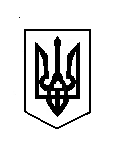 УКРАЇНА ВЕРБСЬКА СІЛЬСЬКА РАДАДУБЕНСЬКОГО РАЙОНУ РІВНЕНСЬКОЇ ОБЛАСТІVІI сесія VIIІ скликанняР І Ш Е Н Н Я 13 квітня 2021 року								№ 224Про надання дозволу на розроблення проекту землеустрою щодо відведенняу власність земельної ділянки для ведення особистого селянського господарствагр. Корнійчуку Петру ВікторовичуРозглянувши заяву гр. Корнійчука Петра Вікторовича, жителя с. Верба, вул. Гончариха, 9 з метою надання дозволу на розроблення проекту землеустрою щодо відведення у власність земельної ділянки для ведення особистого селянського господарства в межах с. Верба, за рахунок земель запасу сільськогосподарського використання (рілля) Вербської сільської ради Дубенського району Рівненської області та керуючись п. 34 ст. 26 Закону України „Про місцеве самоврядування в Україні”, ст. 12, 118, 121 Земельного кодексу України, п.12 Розділу Х „Перехідні положення” Земельного Кодексу України, Вербська сільська рада ВИРІШИЛА:1. Надати дозвіл гр. Корнійчуку Петру Вікторовичу на розроблення проекту землеустрою щодо відведення земельної ділянки орієнтовною площею 0,42 га для ведення особистого селянського господарства в межах с. Верба, за рахунок земель запасу сільськогосподарського використання (рілля) Вербської сільської ради Дубенського району Рівненської області. 2. Гр. Корнійчуку Петру Вікторовичу звернутися до суб’єкта господарювання, що є виконавцем робіт із землеустрою, згідно із законом, для розроблення проекту землеустрою щодо відведення у власність земельної ділянки. 3. Після погодження проекту у порядку встановленому статтею 1861 Земельного кодексу України проект землеустрою подати до Вербської сільської ради для його затвердження та передачі земельної ділянки у власність.4. Рекомендувати гр. Корнійчуку Петру Вікторовичу провести державну експертизу розробленого проекту землеустрою відповідно до законодавства.5. Контроль за виконанням даного рішення покласти на постійну комісію з питань земельних відносин, природокористування, планування території, будівництва, архітектури, охорони пам’яток, історичного середовища та благоустрою.Сільський голова 					Каміла КОТВІНСЬКА